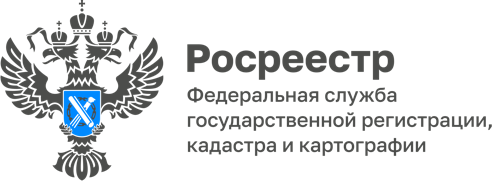 Использование беспилотных технологий стало реальностьюСпециалисты Управления Росреестра по Ярославской области в сфере федерального государственного земельного контроля (надзора) и специалист в области геодезии и картографии прошли обучение использованию беспилотного летательного аппарата (БПЛА), приобретенного в рамках государственного контракта.	Использование новейших технологий в виде БПЛА поможет выявлять нарушения земельного законодательства, исправлять реестровые ошибки, составлять ортофотопланы для наполнения ЕЭКО (Единой электронной картографической основы). Обучение проведено специалистами ГК Геоскан, в том числе, на полигоне МИИГАиК в Тульской области.По результатам обучения сотрудники Управления получили Сертификаты операторов БПЛА.Контакты для СМИ:Анисимова Марина,Пресс-служба Управления Росреестра по Ярославской области+7 (4852) 73 98 54, pr.yarufrs@r76.rosreestr.ruhttps://rosreestr.gov.ru/150999, г. Ярославль, пр-т Толбухина, д. 64а